Chemistry 102					Name 		KEY		Martin LarterExam 1a						Spring 2017		Multiple Choice				(30 points)		Page 5						(points)		Page 6						(points)		Page 7 					(points)		Total						(100 points)All work must be shown to receive credit.  Give all answers to the correct number of significant figures. Percentage must be written at a conversion factor.Bonus Question Why is a radioactive nuclide which is an alpha emitter a bad choice in medical diagnostics or imaging? Give two reasons in a complete sentence or two.Grossmont CollegePeriodic TableLanthanide seriesActinide seriesPart 1 – Multiple Choice (30 points)The elements below are used in fireworks. Which one is not classified correctly according to its position in the periodic table?A chemist is given an unknown sample. Which of her observations is not a physical property?A pure substance is matter that consists of matter with a composition that ________.The cubic centimeter (cm3 or cc) has the same volume as a ________.Which of the following numbers contains the designated CORRECT number of significant figures?The correct answer for the addition of 7.5g + 2.26g + 1.311g + 2g is Technetium often is used to image areas of bone growth because it is a radioisotope with a half-life of 6 hours that emits gamma rays. A  ion has __________ protons, __________ neutrons, and __________electrons.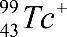 Different isotopes of an element are atoms of that element which haveThe same atomic number and the same mass numberThe same atomic number and different mass numberDifferent atomic number and the same mass numberDifferent atomic number and different mass numberNone of the aboveThe half-life of a radioisotope isOne-half of the time it takes for the radioisotope to completely decay to a nonradioactive isotope.The time it takes for the radioisotope to become an isotope with one-half of the atomic weight of the original radioisotope. The time it takes for the radioisotope to become an isotope with one-half the atomic number of the original radioisotope. The time it takes for the radioisotope to lose one-half of its neutrons.The time it takes for one-half of the sample to decayAn anion alwaysAvogadro's number is the number ofWhich of the following has the dipole arrow correctly oriented for the following bonds?The balanced equation for the reaction between aqueous ammonium sulfate and aqueous barium acetate is(NH4)2SO4 (aq) + Ba(C2H3O2)2 (aq) → BaSO4 (aq)+2NH4C2H3O2 (s).(NH4)2SO4 (aq) + Ba(C2H3O2)2 (aq) → BaSO4 (s) + NH4C2H3O2 (aq).(NH4)2SO4 (aq) + Ba(C2H3O2)2 (aq) → BaSO4 (s) +2NH4C2H3O2 (aq).NH4SO4 (aq) + BaC2H3O2 (aq) → BaSO4 (s) + NH4C2H3O2 (aq).(NH4)2SO3 (aq) + Ba(C2H3O2)2 (aq) → BaSO3 (aq) + NH4C2H3O2 (aq)Which type of radiation has the greatest penetration ability? Which of the following formulas contains the most oxygen atoms?Part 2: Short answers(4 points) The doctor ordered Nafcillin 640 mg by IV. The bottle comes labeled Nafcillin 1.0 g/4.0 mls. How many ml would you give? ____(4 points) The recommended adult dose of ElixophyllinTM, a drug used to treat asthma, is 6.00 mg/kg of body mass.  Calculate the dose in milligrams for a 115-lb person.  (6 points) The anesthetic procaine hydrochloride is often used to deaden pain during dental surgery. The compound is packaged as a 15.% solution (by mass). If your dentist injects 0.50 g of the solution, what mass of procaine hydrochloride (in micrograms) is injected (put answer in scientific notation)? When the human body is exposed to extreme cold, hypothermia can result and the body’s temperature can drop to 28.5˚C.  Convert this temperature to K and ˚F.Pseudoephedrine hydrochloride C10H16ClNO is a nasal decongestant commonly found in cold medication. (3 points) What is the molar mass of pseudoephedrine hydrochloride? C: (12.01 g/mol)10 = 120.1 g/molH: (1.008 g/mol)16  =16.128 g/molO: (15.99 g/mol)1 =   15.99 g/molN: (14.01 g/mol)1 =   14.01 g/molCl: (35.45 g/mol) 1 = 35.45 g/mol                                            = 201.7 g/mol(4 points) How many molecules of pseudoephedrine hydrochloride are in a tablet that contains 0.0350 g of this decongestant?The isotope gallium-68 has a half-life of 68 minutes. If a diagnostic test is begun with 15 mCi of this isotope, (4 points) How much is left after a test that runs approximately 2 hours and 15 minutes?(4 points) Gallium-68 decays by positron emission. Write the nuclear equation.(9 points) Write the complete and shorthand electron configuration for an atom of cobalt.  Complete configuration           1s2 2s2 2p6 3s2 3p6 4s2 3d7 Shorthand configuration   [Ar] 4s2 3d7Using boxes to represent orbitals and arrows to represent electrons, draw a picture to show the electrons in the highest occupied d sublevel.(10 points) Draw Lewis electron dot structures for the following molecules/ ions(8 points) Name or write the formula for the following:(6 points) Given the balanced equation between aqueous HBr and aqueous Ca(OH)2. What is the total and net ionic equation?2 HBr (aq) + Ca(OH)2 (aq)  2 H2O (l) + CaBr2 (aq)Total ionic Equation: 2H+ (aq) + 2 Br- (aq) + Ca2+ (aq) + 2 OH- (aq)  2 H2O (l) + Ca2+ (aq) + 2 Br- (aq)Total Net ionic equation:  H+ (aq) + OH- (aq)  H2O (l)IAVIIANOBLE GASES1H1.008IIAIIIAIVAVAVIA1H1.0082He4.0023Li6.9414Be9.0125B10.816C12.017N14.018O16.009F19.0010Ne20.1811Na23.0012Mg24.30IIIBIVBVBVIBVIIB   VIII       VIII       VIII   VIII       VIII       VIII   VIII       VIII       VIII   VIII       VIII       VIIIIBIIB13Al27.0014Si28.0915P30.9716S32.0617Cl35.4518Ar39.9519K39.1020Ca40.0821Sc44.9622Ti47.9023V50.9424Cr52.0025Mn54.9426Fe55.8527Co58.9328Ni58.7028Ni58.7029Cu63.5530Zn65.3831Ga69.7232Ge72.5933As74.9234Se78.9635Br79.9036Kr83.8037Rb85.4738Sr87.6239Y88.9140Zr91.2241Nb92.9142Mo95.9443Tc(99)44Ru101.145Rh102.946Pd106.447Ag107.947Ag107.948Cd112.449In114.850Sn118.751Sb121.852Te127.653I126.954Xe131.355Cs132.956Ba137.357La138.972Hf178.573Ta180.974W183.975Re186.276Os190.277Ir192.278Pt195.179Au197.079Au197.080Hg200.681Tl204.482Pb207.283Bi209.084Po(209)85At(210)86Rn(222)87Fr(223)88Ra226.089Ac227.0104Rf(261)105Db(262)106Sg(263)107Bh(262)108Hs(265)109Mt(266)110??(269)58Ce140.159Pr140.960Nd144.261Pm(147)62Sm150.463Eu152.064Gd157.365Tb158.966Dy162.567Ho164.968Er167.369Tm168.970Yb173.071Lu175.090Th232.091Pa231.092U238.093Np(237)94Pu(244)95Am(243)96Cm(247)97Bk(247)98Cf(251)99Es(252)100Fm(257)101Md(258)102No(259)103Lr(260)a.Sodium is an alkali metal.d.Phosphorus is a nonmetal.b.Strontium is an alkaline earth metal.e.Sulfur is a metalloid.c.Iron is a transition metal.The sample is a colorless liquid.The sample has an odor similar to gasoline.The sample is flammable.The sample size is 55 mLThe density of the liquid is 0.789 g/mL.Is fixed in a definite proportion at all timesVaries according to the amount of water presentDepends on the temperatureAlways contains oxygenAlways contains two or more substancescubic inchmillilitercubic litercentimetercubic decimeter0.04300		5 sig figs0.00302		2 sig figs3.0650		4 sig figs1.04		2 sig figs156,000		3 sig figs13.071g13g13.0g10g13.1ga.99, 43, 98d.56, 43, 43b.43, 99, 42e.43, 99, 43c.43, 56, 42Has a positive charge.Contains a group of two or more atoms with a positive charge.Forms covalent bondsHas a negative chargeContains a metal and a nonmetal.Particles in 1 mol of a substance.Amu in 1 mol of a substance.Grams in 1 mol of a substance.Moles in 6.022 × 1023 grams of an elementMoles in 6.022 × 1023 amu of an element.C-CN-HCl-ON-OC-Halpha beta gammaneutronpositronNa2CO3 K2Cr2O7 Ba(ClO3)2Ca(MnO4)2Fe(NO2)2Molecular formulaValence ElectronsLewis structureMolecular geometry Bond anglePolar or nonpolarSiF2O24 e-Si atomTrigonal planar120polarN2F438 e-N atomTrigonal pyramidal<109PolarName 	FormulaMagnesium nitrideMg3N2Iron (III) chloride	FeCl3Dinitrogen oxide or (monoxide)N2Oammonium phoshite(NH4)3PO3